Office of the Physical Plant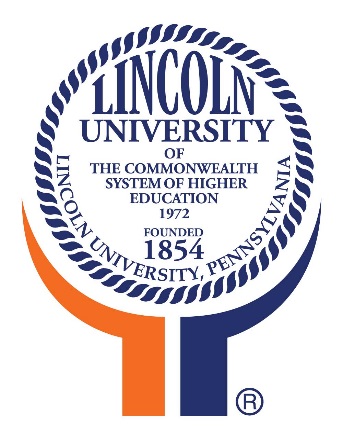 Bus Request FormTrip InformationNotes:Contact Terrence Davis, Fleet Coordinator, at extension 7113 with any questionsFax completed form to extension 7863 or 8063Office hours are 8:00 am to 4:30 pm.Date SubmittedDepartmentDepartment Account #Department Chair’s Signature(REQUIRED)Division Vice President’s Signature(REQUIRED)Departure Date(REQUIRED)Departure Time(REQUIRED)Return Date(REQUIRED)Return Time(REQUIRED)Contact NameContact Phone #Purpose of TripDestination (City)(REQUIRED)Number of Participants